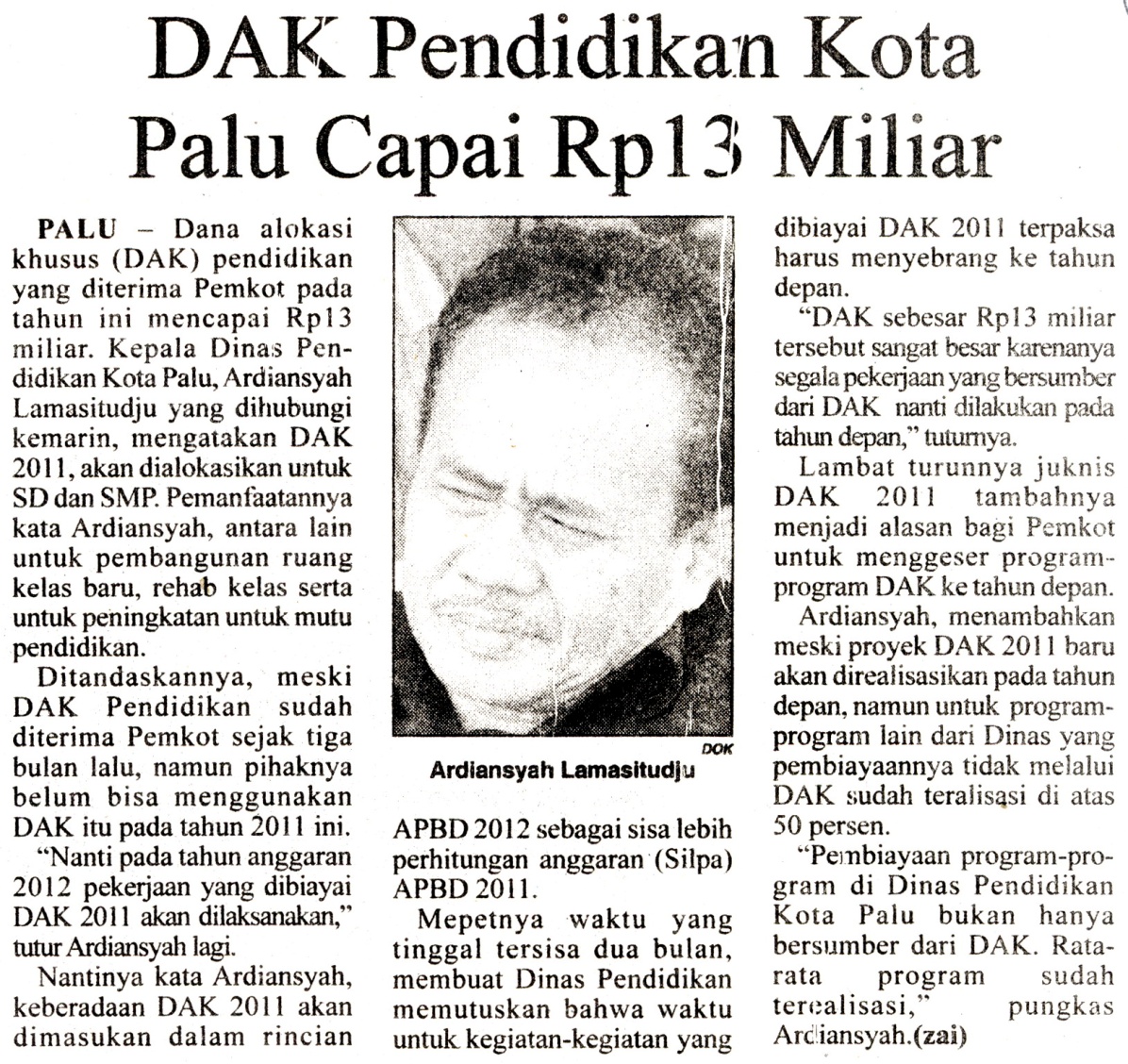 Harian:Radar SultengKasubaudSulteng  IHari, tanggal:Rabu, 02 November  2011KasubaudSulteng  IKeterangan:Halaman 11 Kolom 5-7KasubaudSulteng  IEntitas:Kota PaluKasubaudSulteng  I